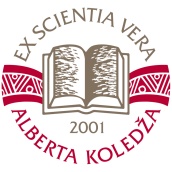 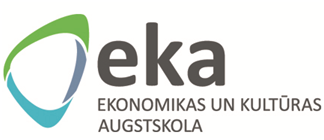 EKA/AK Student Conference 2019Registration formPlease send the registration form and a short abstract to the address: conference@eka.edu.lv  Author (name, surname) 1Co-author’s (if applicable) name, surname 2Co-author’s (if applicable) name, surnamePaper title Scientific supervisor (name, surname, grade, position)Example: professor Adam Stone, Dr.oec.UniversityStudy programme (level, title)Example: Master programme „Business management”Research field (mark with Bold)Economics, financeManagementLegislationInformation technologiesCulture and creative industries Applied Linguistics and TranslationCorresponding author’s e-mail addressCorresponding author’s phone numberParticipation form (mark with Bold) Personal attendance and presentation (with annotation and full paper submitted)Personal attendance and presentation (with annotation only submitted)Vitual participation (with annotation and full paper submitted) Vitual participation (with annotation only submitted) Abstract should be submitted to the address: conference@eka.edu.lv Abstract template should be used 